IEEE P802.11
Wireless LANsDiscussionDifferent change has been proposed in 19/0043r1, but the proposed change by the commenter is simpler and the expression is consisntent to the expressions in the other paragraphs. We propose “Accepted” for this CID.Proposed changes to D2.229.6.2.6 Pilot sequencesEditor: Change the 1st paragraph in 29.6.2.6 as follows (P513L3-5 of D2.2):The pilot sequence P(iSTS, n, k) is created by inserting a sequence of zeros corresponding to tones –NSR to NSR. The pilots are then inserted at the tone indexes Mp(k) defined in 29.6.2.4, which are frequency channel dependent, but independent the space-time stream or OFDM symbol number as follows: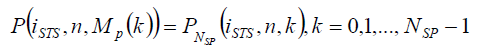 DiscussionAgree in principle on the comments. The DTP has been removed in REVmd as DMG OFDM has removed. Note that the MAC sublayer functional description and definition of frame format relate to DMG DTP have been removed as well, and current draft EDMG spec (REVmd D2.0+11ay D2.2) doesn’t have them for EDMG DTP. Also, for EDMG OFDM PHY, the DTP algorithm defined in D2.2 requires implementation of any permutation of sequence with lengths 42, 92, 142 and 192 for NCB=1, 2, 3 and 4 respectively at transmitter. This requires much higher implementation complexity compared to STP, (or the symbol interleaver for 16-QAM and 64-QAM that employs regular block interleaver; see “29.6.9.3.10 interleaver”). Additional study should be needed to see if the performance gain justifies the complexity, or consider less complex algorithm.We propose to remove DTP from EDMG OFDM PHY as well since the specification for it in D2.0 is incomplete, and no strong evidence encouraging further study and completion has been seen.When the DTP is removed, the Static Tone Pairing (STP) doesn’t need to be a separate “mode”, so we propose to remove whole tone pairing related subclause and include the equation for tone pairing in each subclause for the definition of the modulation.Proposed changes to D2.2Editor: Remove whole Subclause 9.4.2.146 (P115L3-L15 of D2.2):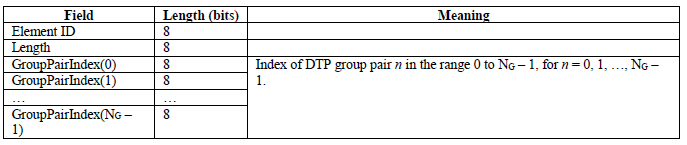 Editor: Remove “EDMG_TONE_PAIRING” from Table 43 (P347 of D2.1):29.3.3.3.2.3 Definition for EDMG SC mode and EDMG OFDM mode PPDUsEditor: Remove the 11th Bullet in the sixth paragraph in 29.3.3.3.2.3 (P401L36 of D2.2):In case of an EDMG A-PPDU, the following apply:(11th Bullet)Editor: Remove the Tone Pairing Type field from Table 56(EDMG-Header-A field structure and definition for an SU PPDU) in 29.3.3.3.2.3 (P405 of D2.2):29.6.6 Encoding of EDMG-Header-BEditor: Change the last paragraph in 29.6.6 as follows (P521L29,L30 of D2.2):The data blocks shall be modulated using DCM QPSK modulation. The EDMG-Header-B shall use the OFDM modulation as defined for the Data field of the PPDU (see 29.6.9.3).29.6.7 Encoding of EDMG-Header-A for EDMG A-PPDU transmissionEditor: Change the last paragraph in 29.6.6 as follows (P523L3-L5 of D2.2):The data blocks shall be modulated using DCM QPSK modulation. The EDMG-Header-A field shall use an OFDM modulation as defined for the Data field of the PPDU in 29.6.9.3.29.6.9.3 Modulation mapping29.6.9.3.1 GeneralEditor: Change the third paragraph in 29.6.9.3.1 as follows (P531L15-L17 of D2.2):The DCM BPSK, Dual Stream DCM BPSK, and DCM QPSK modulations use tone pairing mechanism to extract channel frequency diversity as defined in 29.6.9.3.. The 16-QAM and 64-QAM modulations use the interleaver defined in 29.6.9.3.10.29.6.9.3.3 DCM BPSK modulationEditor: Change the last paragraph in 29.6.9.3.3 as follows (P532L19-L21 of D2.2):where index P(k) is defined in the range NSD/2 to NSD – 1. The qth modulated data block of the iSSth spatial stream is mapped to NSD data subcarriers of the qth OFDM symbol of the iSSth spatial stream.29.6.9.3.4 Dual Stream DCM BPSK modulationEditor: Change the fourth paragraph in 29.6.9.3.4 as follows (P533L4,L5 of D2.2):where index P(k) is defined as P(k) = k + NSD/2. The qth modulated data block of the iSSth spatial stream is mapped to NSD data subcarriers of the qth OFDM symbol of the iSSth spatial stream.Editor: Change the last paragraph in 29.6.9.3.4 as follows (P533L9,L10 of D2.2):where index P(k) is defined as P(k) = k + NSD/2. The qth modulated data block of the iSSth spatial stream is mapped to NSD data subcarriers of the qth OFDM symbol of the iSSth spatial stream.29.6.9.3.5 DCM QPSK modulationEditor: Change the fourth paragraph in 29.6.9.3.5 as follows (P534L4-L6 of D2.2):where index P(k) is defined in the range NSD/2 to NSD – 1. The qth modulated data block of the iSSth spatial stream is mapped to NSD data subcarriers of the qth OFDM symbol of the iSSth spatial stream.Editor: Remove whole Subclause 29.6.9.3.9 (P537L10-P538L19 of D2.2):29.6.9.3. Space-time block codingEditor: Remove the last paragraph of Subclause 29.6.9.3.11 (P540L37,L38 of D2.2):B.4.34.2 EDMG PHY featuresEditor: Remove Tone pairing related items: EDMG-P5.4.3, EDMG-P5.4.3.1 and EDMG-P5.4.3.2 from the table in B.4.34.2(EDMG PHY features) (P683-P684 of D2.2):Discussion(#3188) ... Also it will be nice to explain why this fairly obscure rule need to exist.  Otherwise it sounds like a part of a recipe for an Amortentia potion. / ... also provide an explanation to the rule.We propose changes as shown below to clarify the purposes of each step or condition described in step b) and c).(#3597) Agreed on the comment. The condition the commenter mentioned (Base MCS<=5 && NBLKS’<38 && (NBLKS’ mod 3)!=1) should be covered in step c) since the text in step b) (see the following) doesn’t say the condition should not be used:If  and , the Base MCS field shallshould(#3188,#3190) be set to the value that is greater than 5The equation ( and ) can be applied regardless of  or not, so we propose the change to the algorithm as shown below.Proposed changes to D2.229.3.3.2.4.2 Example of spoofing algorithm for EDMG SC PPDUsEditor: Change the text in subclause 29.3.3.2.4.2 as follows (P397L2 of D2.2):The following is an informative algorithm for calculating the value of the Length field (reffered to below as Length), the Training Length field (refferred to below as Training_Length), and the MCS field (reffered to below as Base MCS) in the L-Header of an EDMG SC mode PPDU.       The tentative number of SC symbol blocks, , is calculated as 
, where TXTIME is defined in 29.12.3 and ,  and  are defined in 29.5.10.4.4.2
       The Base MCS field in the L-Header is set to the value such that the following conditions are met:, where ,  and  are the parameters chosen based on the value of the Base MCS field as described in section 20.6.3.If  and , the Base MCS field  be set to the value that is greater than 5        he parameters  and  which denote, respectively, the number of SC symbol blocks and the Training Length in a DMG SC mode PPDU with the spoofed TXTIME of the EDMG PPDU are calculated as follows:If the Base MCS > 5 (π/2-QPSK, π/2-16-QAM and π/2-64-QAM) thenEndif If the Base MCS ≤ 5 (π/2-BPSK) then	if  then	else 		If  then		else		endif	endifendif       The maximum  value that fulfills the requirement for the spoofing error specified in 29.3.3.2.4.1, , is calculated as  , where  is the parameter defined in section 20.6.3.2.3, and the value is chosen based on the value of the Base MCS field as described in section 20.6.3.       The spoofed values of the Length and Training Length fields of the EDMG PPDU are calculated as follows: = where: is the value of the Compressed BW field in the L-Header as described in 29.3.3.2.4.1.When the Base MCS field is set to 1, the calculated length may not satisfy the requirement for the spoofing error defined in 29.3.3.2.4.1. In that case, the Base MCS field shall be set to a value different from 1, and the Length and the Training Length fields shall be calculated by repeating c) to e).DiscussionIn subclause 29.6.9.2.4(MU PPDU padding and space-time streams mapping), the following is specified.This reads that the MU PPDU padding is performed by updating the number of pad bits in the encoding procedure. It is supposed that the remaining encoding process after step d) in 29.6.9.2.3 is performed to the MU PPDU pad bits as well.Thus, we suppose we don’t need to add an additional specification as proposed by the commenter, but propose to add a text to clarify the step in the encoding procedure.Proposed changes to D2.229.6.9.2.3 LDPC encodingEditor: Insert a bullet after bullet d) in subclause 29.6.9.2.3 as follows (P526L19 of D2.2):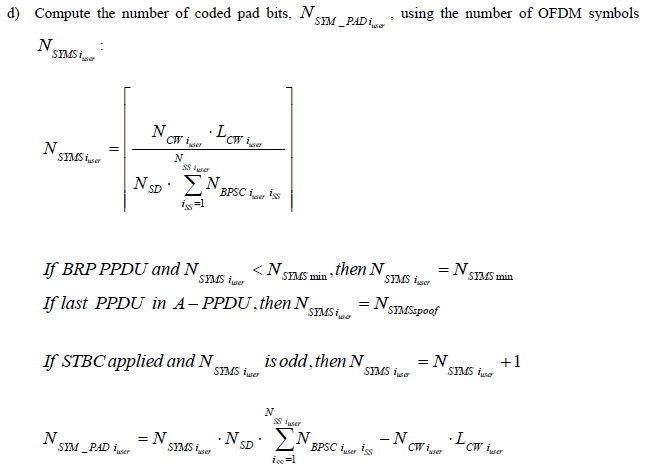 Concatenate coded bits with  zero bits. They are scrambled using the continuation of the scrambler sequence that scrambled the PSDU input bits and data pad bits in step a).Distribute the encoded and padded bits over the  spatial streams on a group basis with the number of   bits in a group. The first group of bits goes to the first spatial stream, the second group of bits goes to the second spatial stream, and so on. The procedure is repeated when the maximum number of spatial streams, , is reached. The procedure ends when all PSDU encoded bits, including  pad bits, are distributed over the  spatial streams.29.6.9.2.4 MU PPDU padding and space-time streams mappingEditor: Change the text in subclause 29.6.9.2.4 as follows (P529L6 of D2.2):For an MU PPDU transmission, all user PPDUs shall be aligned in time. If necessary, user PSDUs shall be padded according to the following steps:Compute the maximum number of OFDM symbols over all users  
for iuser = 1, 2, …, Nuser.Update the number of OFDM symbols at step ) in 29.6.9.2.3 as   for iuser = 1, 2, …, Nuser. Update the number of pad bits for the iuserth user, , accordingly.DiscussionAgreed on the comment. The field name and the description should be changed.Additionally, the name of the TXVECTOR parameter corresponds to the field should be changed.Also, the MAC section should use TX/RXVECTOR parameters instead of references to PHY fields, as proposed below.Proposed changes to D2.210.43.10.2.3.2 SISO phaseEditor: Change the third and fourth paragraphs in subclause 10.43.10.2.3.2 as follows (P275L12 of D2.2):The initiator performs the Initiator TXSS subphase through the use of the Short SSW packet (see 29.9.1). In each Short SSW packet transmitted as part of the Initiator TXSS, the initiator shall set the  to , shall set the to indicate  and shall set the to contain a group ID announced by the PCP or AP in the last transmitted EDMG Group ID Set element. In addition, the  shall be set to the number of Short SSW packets remaining until the end of the Initiator TXSS subphase and the  shall be set to the duration of the following SISO Feedback subphase.An MU-MIMO capable EDMG STA that receives a Short SSW packet indicating MU-MIMO transmission determines that it is an intended recipient of the packet by matching the value of the  in the packet with a value of the EDMG Group ID field contained in the last received EDMG Group ID Set element. In case a match is found, the EDMG STA is an intended recipient of the packet if its AID is included in the EDMG Group ID field of the corresponding group. Otherwise, the EDMG STA is not an intended recipient of the packet and can ignore the remaining of the Initiator TXSS and SISO Feedback subphase, which can be done through the use of the value of the CDOWN and   the received Short SSW packet.Table 45 —TXVECTOR and RXVECTOR parametersEditor: Change the name and description of the parameter SSSW_SETUP_DURATION in Table 45 as follows (P381 of D2.2):Editor: Change the name of the Setup Duration field in Figure 208 as follows (P559L19 of D2.2):Figure 208 —Short SSW Payload field when the Direction field is 0 (I-TXSS) and Addressing Mode field is 1Table 118 —Short SSW Payload field definitionEditor: Change the name and description of the Setup Duration field in Table 118(Short SSW Payload field definition) as follows (P560 of D2.2):Proposed changes to D2.2Table 118 —Short SSW Payload field definitionEditor: Change the description for the RF Chain ID field in Table 118 as follows (P560 of D2.2):Proposed changes to D2.210.43.11.4 Initiator operation for TDD group beamformingEditor: Change the fifth paragraph in subclause 10.43.11.4 as follows (P316L7 of D2.2):Finally, the Responder ID subfield is generated by taking the 10 MSBs of CRC-16-CCITT computed over the scrambled MAC address.29.9.1.2 Short Scrambled BSSID subfield definitionEditor: Change the fourth paragraph in subclause 29.9.1.2 as follows (P561L16 of D2.2):Finally, the Short Scrambled BSSID subfield is generated by taking the 10 MSBs of CRC-16-CCITT computed over the scrambled BSSID.Straw Poll:Do you agree to accept the comment resolution for CIDs 3053, 3171, 3184, 3186, 3187, 3188, 3190, 3290, 3365, 3369, 3388, 3597, 3723 in 19/0043r0?References[1] Draft P802.11ay D2.0[2] Draft P802.11ay D2.2[3] 11-17/0750r00 Length Calculation in EDMG PPDU LB234 CID 3053, 3171, 3184, 3186, 3187, 3188, 3190, 3290, 3365, 3369, 3388, 3597, 3723 EDMG OFDM PHY, Spoofing and ShortSSW LB234 CID 3053, 3171, 3184, 3186, 3187, 3188, 3190, 3290, 3365, 3369, 3388, 3597, 3723 EDMG OFDM PHY, Spoofing and ShortSSW LB234 CID 3053, 3171, 3184, 3186, 3187, 3188, 3190, 3290, 3365, 3369, 3388, 3597, 3723 EDMG OFDM PHY, Spoofing and ShortSSW LB234 CID 3053, 3171, 3184, 3186, 3187, 3188, 3190, 3290, 3365, 3369, 3388, 3597, 3723 EDMG OFDM PHY, Spoofing and ShortSSW LB234 CID 3053, 3171, 3184, 3186, 3187, 3188, 3190, 3290, 3365, 3369, 3388, 3597, 3723 EDMG OFDM PHY, Spoofing and ShortSSWDate:  2019-1-13Date:  2019-1-13Date:  2019-1-13Date:  2019-1-13Date:  2019-1-13Author(s):Author(s):Author(s):Author(s):Author(s):NameAffiliationAddressPhoneemailHiroyuki MotozukaPanasonic600 Saedo-cho, Tsuzuki-ku, Yokohama, Kanagawa, Japanmotozuka.hiroyuki@jp.panasonic.comTakenori SakamotoPanasonicsakamoto.takenori@jp.panasonic.comYutaka MurakamiPanasonicmurakami.ytk@jp.panasonic.comLei HuangPanasoniclei.huang@sg.panasonic.comGaius WeePanasonicyaohuang.wee@sg.panasonic.comKazu TakahashiPanasonictakahashi.kazu@jp.panasonic.comCIDClausePageCommentProposed ChangeProposed Resolution317129.6.2.6481It is not clear what "frequency chanel dependent" means?Replace "frequency channel dependent" with "frequency, channel and bandwidth dependent"CIDClausePageCommentProposed ChangeProposed Resolution30539.4.2.146103.24Please delete Clause 9.4.2.146 per Editor NoteDelete Clause 9.4.2.146Accepted33659.4.2.146103.24This clause (in fact, DTP) has been removed in 11md D1.0 given deletion of the 11ad OFDM PHY. Compared with STP, DTP has much higher implementation complexity. Furthermore, performance gain of DTP is doubtful. It is suggested to remove the DTP for EDMG OFDM mode.delete whole clauseAccepted336929.2.2343DTP has been removed in 11md D1.0 given deletion of the 11ad OFDM PHY. Compared with STP, DTP has much higher implementation complexity. Furthermore, performance gain of DTP is doubtful.delete the row corresponding to parameter "EDMG_TONE_PAIRING"Accepted329029.6.9.3.9506.11"The array of group indexes, GroupPairIndex, can represent any permutation of indexes 0, 1, ..., NG - 1.However, for NG = 92, 142, and 192, GroupPairIndex(NG - 1) shall be equal to NG - 1."Implementing any permutation for N_G cause a complexity problem.separate contiribution will be providedRevisedReserved10Set to 0 by the transmitter and ignored by the receiver.CRC16112Header Check sequence. Calculation of the header check sequence is defined 
in 20.3.7.CIDClausePageCommentProposed ChangeProposed Resolution318729.3.3.2.4.2372.9The formula in Line 9 is a wrong repetition of the formulat in line 7,Remove this formulaAccepted319029.3.3.2.4.2373.13shall is not appropriate in an informative clause.Replace "shall" by "should"Accepted318829.3.3.2.4.2372.15"shall" is not appropriate in an informative clause.  Also it will be nice to explain why this fairly obscure rule need to exist.  Otherwise it sounds like a part of a recipe for an Amortentia potion.At least replace "shall" with a "should" also provide an explanation to the rule.Revised359729.3.3.2.4.2372.25For spoofing algorithm, one possible case that base MCS<=5, N_blks'<38 and (N_blks' mod 3) not =1, is not considered for the corresponding values of N_blks and N_trn. It shall be included in the informative example for completeness.Include the case of base MCS<=5, N_blks'<38 and (N_blks' mod 3) is not equal to 1, and give the corresponding values of N_blks and N_trn in the exampleRevisedCIDClausePageCommentProposed ChangeProposed Resolution372329.6.9.2.4497.11The specific content of pad OFDM symbols should be clarified, like packet extension field of 11axAdd "The pad OFDM symbols, when present, shall be transmitted with the same average power as the data field, and shall not cause significant power leakage outside of the spectrum used by the data field. Other than that, the contents are arbitrary."RevisedFor an MU PPDU transmission, all user PPDUs shall be aligned in time. If necessary, user PSDUs shall be padded according to the following steps:Compute the maximum number of OFDM symbols over all users  
for iuser = 1, 2, …, Nuser.Update the number of OFDM symbols at step d) in 29.6.9.2.3 as   for iuser = 1, 2, …, Nuser. Update the number of pad bits for the iuserth user, , accordingly.The number of pad OFDM symbols for the MU PPDU transmission for the iuserth user is defined as  The number of pad symbols  takes into account MU PPDU padding only and does not include the regular padding described in 29.6.9.2.3.CIDClausePageCommentProposed ChangeProposed Resolution338829.9.1.1526For the SISO phase of MU-MIMO beamforming, initiator TXSS subphase (i.e., Short SSW packet transmission) is followed by SISO feedback subphase. There is no setup subphase.change "Setup Duration" in Figure 195 and Table 108 to "SISO Feedback Duration"change "setup subphase" in Table 108 to "SISO feedback subphase".AcceptedSSSW__DURATIONFORMAT is EDMGSpecifies the duration, in microseconds, of the subphase that starts following the Short SSW packet transmission with CDOWN field equal to 0.YYPacket TypeDirectionAddressing ModeSource AIDDestination AIDCDOWNRF Chain IDDurationReservedFCSBits111881131014DurationCorresponds to TXVECTOR parameter SSSW__DURATION. Specifies the duration, in microseconds, of the  subphase that starts following the Short SSW packet transmission with CDOWN field equal to 0.CIDClausePageCommentProposed ChangeProposed Resolution318429.9.1.1527.1Encoding of values is missing for RF Chain ID in Table 108Add sentence "Encoded as RF_CHAIN_ID-1" to Definitions for RF Chain IDRevisedRF Chain IDCorresponds to TXVECTOR parameter RF_CHAIN_ID. Identifies the transmit chain currently being used for the transmission.CIDClausePageCommentProposed ChangeProposed Resolution318629.9.1.2528.16Missing reference for CRC-16-CCITT and how bits are encodedAdd reference to how bits are encoded for CRC-16-CCITTRevised